Турнирная таблица по Олимпийской системе с двумя поражениями.Разработали	             учителя физической культуры	    		                                                                                            Ерохин Иван Михайлович,                                                                                                                                                                                                                                                    Ерохина Татьяна Ивановна.Выигрыш или проигрыш команды всегда бурно обсуждается игроками.Находятся сотни причин, чтобы оправдать свое поражение. Поэтому мы в своей школе проводим соревнования по олимпийской системе с двумя проигрышами, « кое” что разработали и добавили.Хотим поделиться, может, кто заинтересуется, и будет проводить соревнования по этой системе. Сначала проводим жеребьевку, а далее по таблице.В первом туре команды встречаются парами.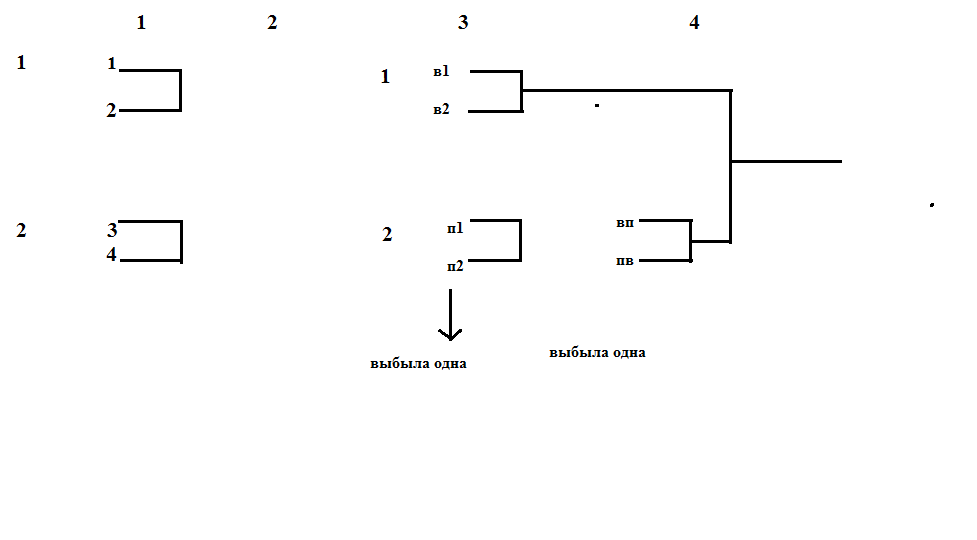  Во 2 туре пары составили команды, которые выиграли и проиграли. В 3 туре выигравшая команда среди выигрышных отдыхает. Играют команды Пары, которая проиграла в выигрышной паре и команда, выигравшая в проигравшей паре.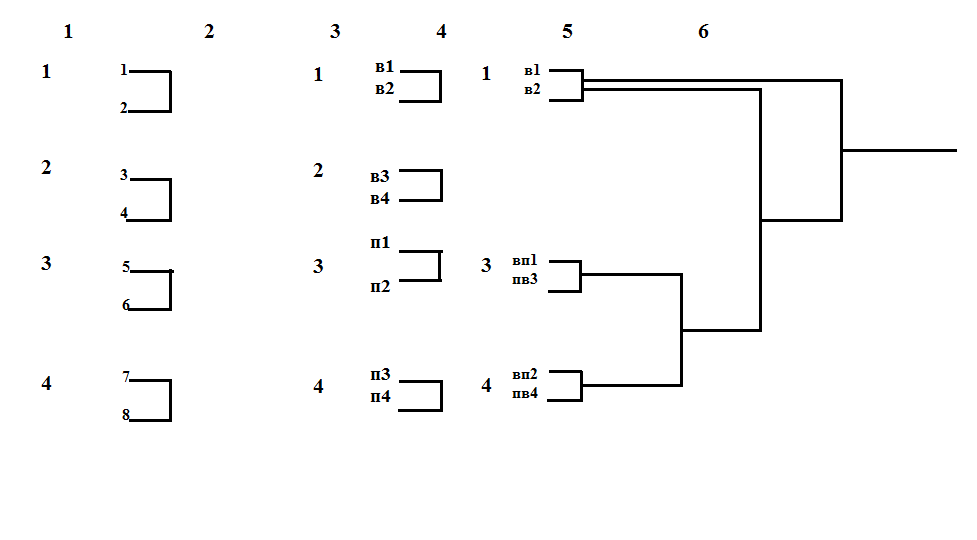 Во 2 туре 2-е команды выбылиВ 3 туре 2-е командыВ 4 туре одна выбыла1й тур играют пары по жребию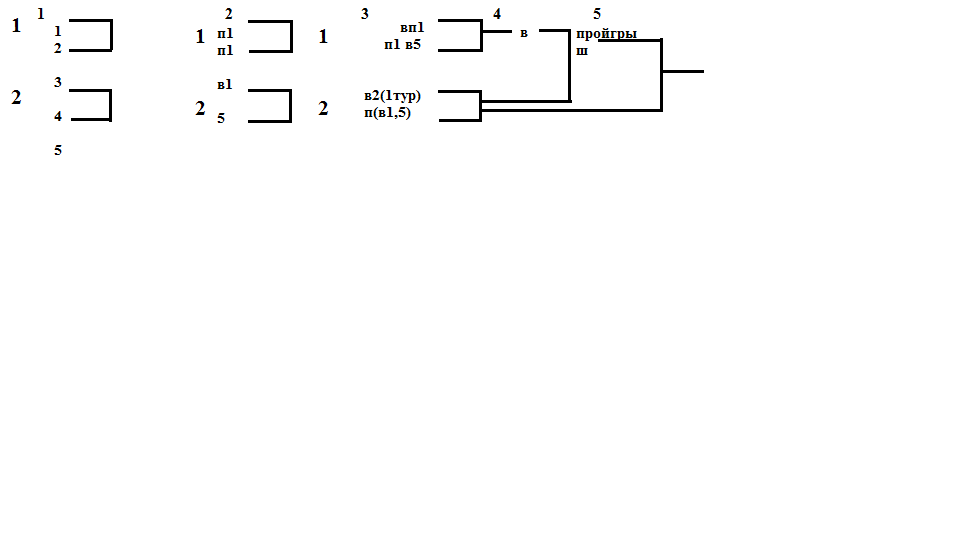 2й тур играют команды с поражением, из которой одна выбывает и одна из команд скажем 1-я, которая выиграла в первом туре3й тур играет победитель 1-й пары с проигравшей командой 2-й пары (в1,5) , а также победитель первого тура с победителем пары второго тура (в1,5) которая затем выходит в финал4й тур играет победитель первой пары с проигравшим 2-й пары .